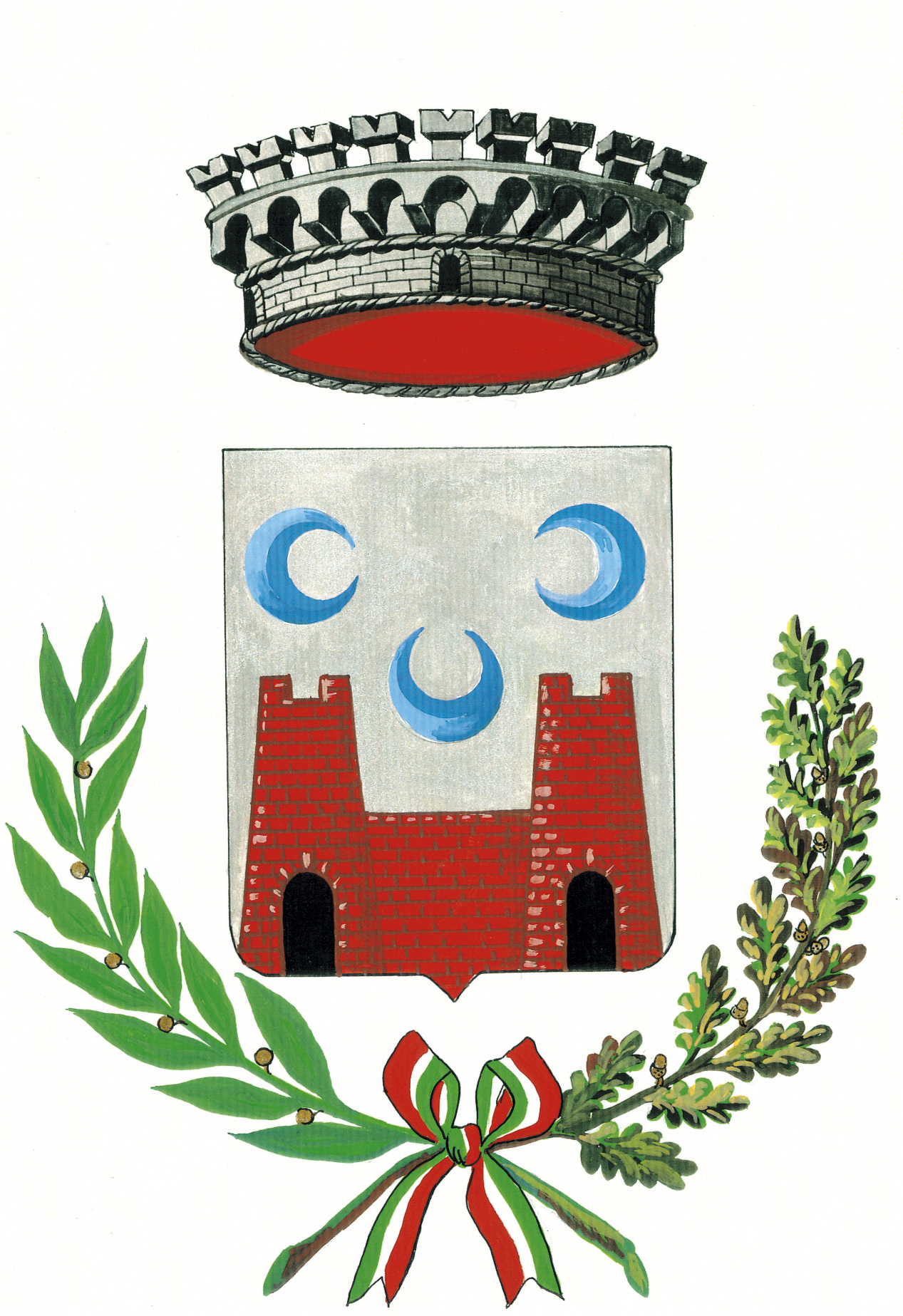 DOMANDA DI ISCRIZIONE NELL’ALBO COMUNALE DEGLI ENTI, ASSOCIAZIONI   E   COMITATI__l__ sottoscritt________________________________________________________________________________nat_ il _____/______/______ a ___________________________________________________________________prov. _________________   residente in via _________________________________________________________n° ________   CAP _____________________ Comune ___________________________________ prov. ________in qualità di: ___________________________________________  dell’Ente /Associazione / Comitato  denominato ______________________________________________________________________________________________con sede legale in via/piazza _______________________________________________  n° ____________________Comune _____________________________________________CAP ____________________ prov.____________Tel. ________/__________________  cell.: __________________________________________________________Cod. Fis. ________________________________________ eventuale P/Iva_________________________________Sito web ________________________________________________________________________________________e-mail ____________________________________________________________________________________________________eventuale PEC _____________________________________________________________________________________________CHIEDEl’iscrizione al Registro delle Associazioni  (scegliere la finalità della propria associazione)tutela ambienteattività culturaliattività sportiveattività ricreativeattività socio-sanitarie di volontariatoattività per la tutela e la promozione dei diritti dei diversamente abiliimpegno civile, tutela e promozione dei diritti umanieconomia e lavoro, formazione ed orientamento professionaleassociazione d’armaA tal fineALLEGAcopia autentica dell’atto costitutivo e dello statuto, regolarmente registrati  all’Agenzia delle Entrate.        Se rappresentanza locale di organizzazione e associazione costituita a livello nazionale:       copia   dello   statuto  dell’organizzazione   e   dell’associazione nazionale e copia autenticata del           certificato di iscrizione alla stessa della rappresentanza locale.elenco nominativo di coloro che ricoprono le diverse cariche associative ed indirizzo della sede sociale, sottoscritto dal legale rappresentante o dal presidente;una relazione, datata e firmata dal legale rappresentante o dal presidente o da persona dallo stesso delegata, sull’attività svolta localmente almeno nell’ultimo anno e sui programmi che si intendono realizzare;i principali estremi identificativi dell’organizzazione (denominazione, sede, referente in Calco recapito telefonico e di posta elettronica obbligatorio, codice fiscale/partita IVA);la data di apertura della sede legale o di una sede operativa sul territorio di Calco;eventuale materiale informativo o quant’altro ritenuto utile a descrivere l’organizzazione e l’attività dell’Associazione;eventuale possesso di iscrizione ad albi regionali e/o provinciali o altri organismi previsti dalla Legge;copia dell’ultimo bilancio consuntivo e del verbale dell’organo statutario che lo ha approvato, sottoscritto per autenticità dal legale Rappresentante o dal Presidente;copia, se posseduta, del decreto di autorizzazione o di iscrizione al Registro Regionale  del Volontariato e/o del Registro Provinciale oppure di affiliazioni ad organismi quali Coni, Federazioni sportive o altri organismi similari.SI IMPEGNAa comunicare tempestivamente qualsiasi variazione dei dati indicatiDICHIARAdi aver preso visione del vigente “Regolamento dell’Albo Comunale degli Enti, Associazioni e Comitati”.In caso di  mancato  accoglimento  della  domanda  di  iscrizione,  verrà data comunicazione motivata al legale rappresentante o alla persona dallo stesso delegata inviando la deliberazione della Giunta comunale.Si ricorda che non possono essere iscritti nel registro:partiti politici;le associazioni sindacali, professionali e di categoria.Ed entro il 30 marzo di ogni anno gli enti, le associazioni, i comitati che intendono rimanere iscritti all’Albo devono presentare: dichiarazione sostitutiva dell’atto di notorietà con la quale si attesta che l’atto costitutivo e lo statuto sono restati immutati;relazione, con rendiconto, sull’attività svolta nel precedente anno solare con riferimento ai dati finanziari di acquisizione ed utilizzazione delle risorse.Tutta la documentazione sopra indicata deve essere debitamente firmata (con firma leggibile) dal legale rappresentante:LUOGO E DATA                                                                                  IL LEGALE RAPPRESENTANTE                                                                                                                             (firma leggibile)_______________                                                                                    ___________________________INFORMATIVA AI SENSI DELL’ART.13 DEL REGOLAMENTO UE 2016/679Ai sensi del Regolamento UE 2016/679, che prevede la tutela delle persone e di altri soggetti rispetto al trattamento dei dati personali, il Comune di Calco informa che tale trattamento sarà improntato ai principi di correttezza, liceità, trasparenza e di tutela della Sua riservatezza e dei Suoi diritti. La informiamo inoltre, che i dati da Lei forniti saranno trattati nel rispetto delle norme di legge, per finalità connesse allo svolgimento delle attività istituzionali.Il trattamento dei dati avviene mediante strumenti manuali e/o informatici in modo da garantire la sicurezza e la riservatezza.Si informa che il “Titolare” del trattamento è il Comune di Calco nella persona del Sindaco pro-tempore.Per far valere i suoi diritti (quali: accesso, modifica, cancellazione, blocco, ecc.)  potrà rivolgersi al responsabile del settore, i cui riferimenti sono disponibili nella specifica pagina del sito del comune.